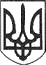 РЕШЕТИЛІВСЬКА МІСЬКА РАДАПОЛТАВСЬКОЇ ОБЛАСТІРОЗПОРЯДЖЕННЯ05 квітня 2024 року   		    м. Решетилівка                                         № 82	Керуючись законами України „Про місцеве самоврядування в Україні”, „Про регулювання містобудівної діяльності”, Статутом Решетилівської міської територіальної громади, затвердженим рішенням Решетилівської міської ради від 25 лютого 2021 року № 270-4-VІІI „Про затвердження Статуту Решетилівської міської територіальної громади” та з метою врахування інтересів громади,ЗОБОВ’ЯЗУЮ:	1. Провести громадські слухання про місце розташування Алеї Героїв.	2. Місцем проведення громадських слухань визначити цокольне приміщення ЦКД „Оберіг” (м. Решетилівка, вул. Покровська, 19). Дата і час проведення громадських слухань: 22 квітня 2024 року о 17 год. 00 хв. 3. Відділу   культури, молоді, спорту та  туризму  виконавчого комітету міської   ради   (Тітік Михайло)   здійснити   необхідні заходи щодо організації та проведення громадських слухань, приймати пропозиції та зауваження щодо даного питання за адресою: вул. Покровська, 19 м. Решетилівка Полтавської області	4. Відділу організаційно-інформаційної роботи, документообігу та управління персоналом виконавчого комітету міської ради (Кулик Надія) оприлюднити дане розпорядження на офіційному сайті міської ради для забезпечення доступу громадськості до зазначеної інформації. 5. Контроль за виконанням цього розпорядження покласти на першого заступника міського голови Сивинську Інну.Міський голова		Оксана ДЯДЮНОВАПро проведення громадських слухань про місце розташування Алеї Героїв